教學材料：  甲. 課文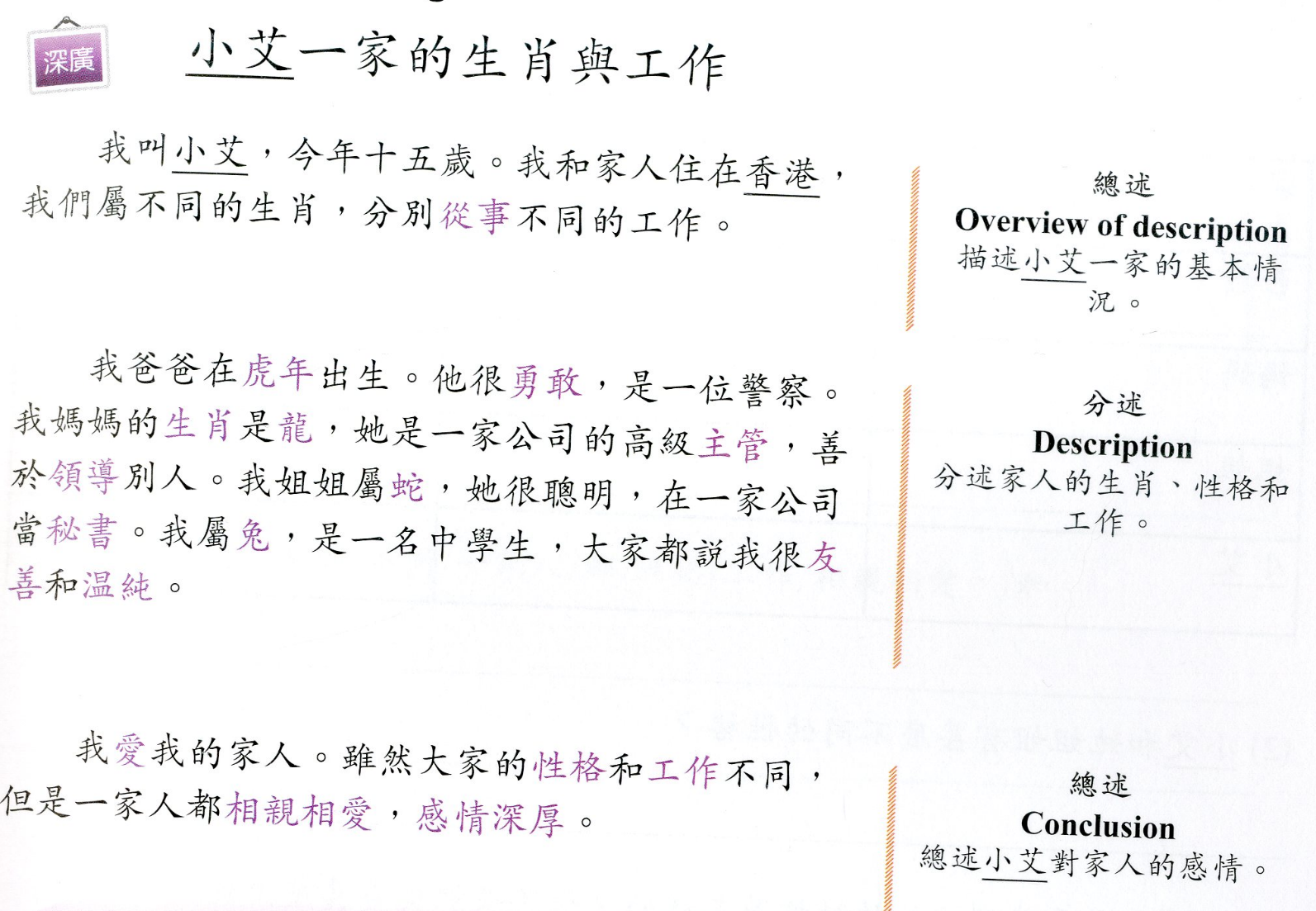 